					Secretaria de Esportes Lazer e Recreação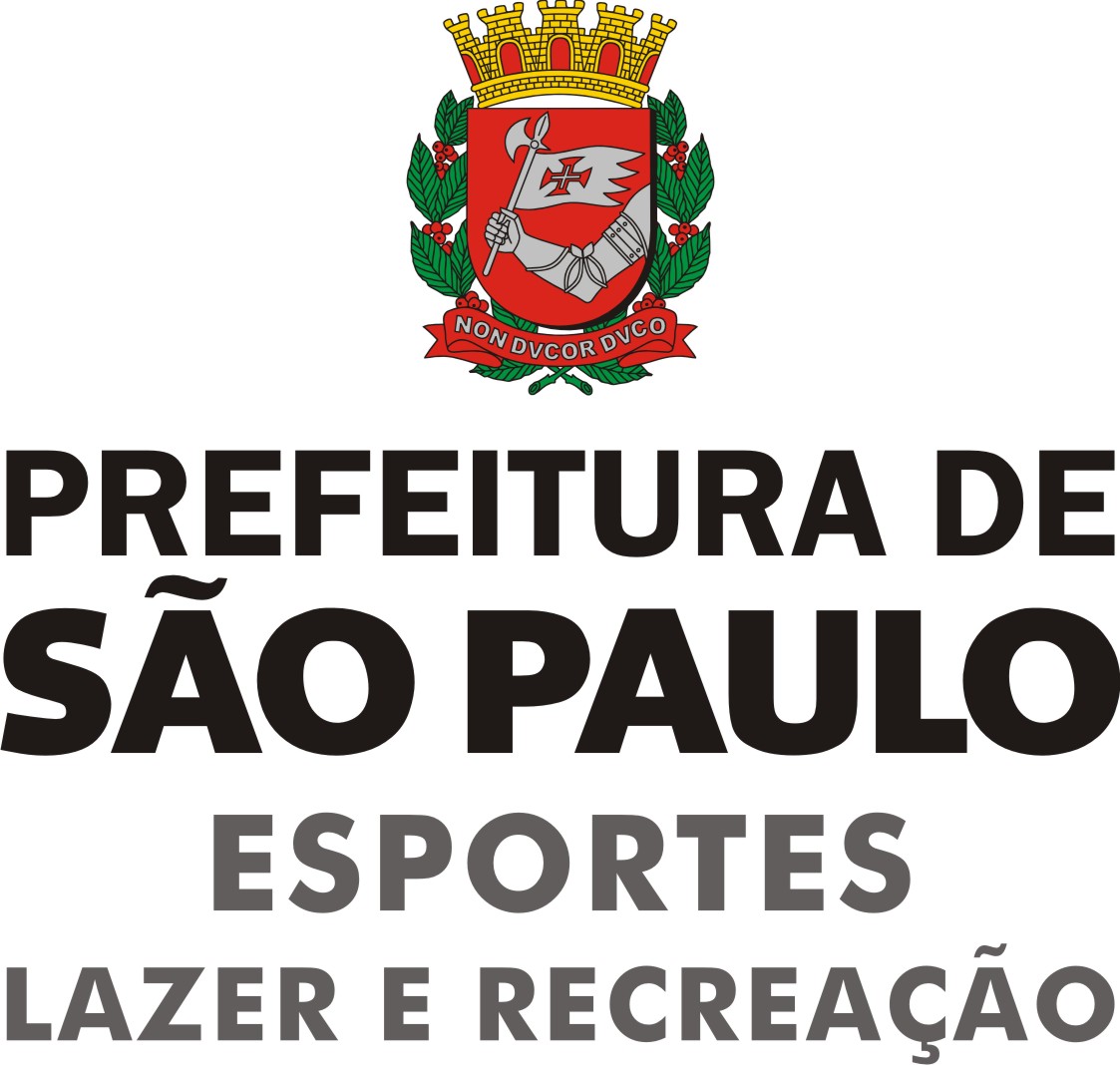 					Núcleo de Suporte Interno / Supervisão de SuprimentosProcesso nº 2015-0.069.585-4							15/04/2015Objeto: Sistema de Registro de Preços para CONTRATAÇÃO DE EMPRESA PARA FORNECIMENTO DE KIT LANCHE PARA ATENDER PROGRAMAS DE ATIVIDADES CONTINUADAS E EVENTOS.Termo de referência do comunicado 006/SEME-NSI-SS/2015.Prazo limite para devolução da planilha: 5 dias úteis após a publicação no DOC.*OBS: Sendo previsto a utilização Mínima de 50 kits e a Máxima de 5.000 Kits por evento conforme “ANEXO I - QUANTITATIVO ANUAL” e “ANEXO II – TERMO DE REFERÊNCIA”**OBS: Os interessados deverão preencher também o item 2, do Anexo I - QUANTITATIVO ANUAL e o item 2, do Anexo II - TERMO DE REFERÊNCIA.Secretaria:Unidade requisitante:Responsável pela informação:Telefone: ANEXO I1. JustificativasA SEME/CGPE têm como atribuição desenvolver programas e eventos para a comunidade.Dessa forma, necessita, de acordo com a demanda dos programas e eventos, realizar Campeonatos, atividades Temáticas de diversas modalidades, seminários, encontros, palestras, exposições, workshops, cursos, reuniões e treinamentos em geral, voltados ao fomento do esporte junto a comunidade, o que demanda o oferecimento de espaço adequado com toda a estrutura necessária a realização do evento.Ressaltamos ainda que, o Kit Lanche propicia o atendimento dos jovens, adolescentes e idosos matriculados nos programas continuados e eventos esportivos pontuais oferecidos pela SEME/CGPE, propiciando maior motivação. E assim o Kit Lanche é um elemento motivacional e de estímulo à fomentação da pratica de esporte bem como da formação profissionais.2. QuantitativoANEXO IITERMO DE REFERÊNCIACONSTITUIÇÃO DE SISTEMA DE REGISTRO DE PREÇOS PARA FUTURAS CONTRATAÇÕES DE EMPRESA ESPECIALIZADA PARA FORNECIMENTO DE LANCHES – “KIT LANCHE”DESCRIÇÃO:Constituição de Sistema de Registro de Preços para contratação de empresa especializada para fornecimento de lanches, aqui denominados “KIT LANCHE”, contendo todos os alimentos prontos para o consumo, embalados individualmente, de fácil transporte e distribuição nos locais de consumo, em condições higiênico-sanitárias adequadas, em conformidade com as especificações do presente Termo.1.	COMPOSIÇÃO DOS KITS– Kit Lanche Tipo “A”– Kit Lanche Tipo “B” – Kit Lanche Tipo “C” Para tais composições a empresa detentora da Ata de Registro de Preços deverá observar as seguintes especificações técnicas dos produtos: 2.	CRONOGRAMA ESTIMADO DE UTILIZAÇÃO DOS KITSEstima-se a seguinte previsão para fornecimento para um período de 12 mesesA requisição mínima será de 50 Kits por evento.3.	DESCRIÇÕES DETALHADAS DA EXECUÇÃO DOS SERVIÇOS E FORNECIMENTO3.1.	Contratação de empresa especializada para fornecimento de lanches através do Sistema de Registro de Preço, aqui denominados “kits lanche”, contendo todos os alimentos prontos para o consumo, embalados individualmente, de fácil transporte e distribuição nos locais de consumo, em condições higiênico-sanitárias adequadas, em conformidade com o presente Termo de Referência, 3.1.1.	Tal atendimento compreende o fornecimento de KITs LANCHE para o consumo, compostos por alimentos e demais insumos, nas quantidades necessárias ao pleno atendimento do objeto definido no item 1, nas unidades e horários determinados pela Secretaria Municipal de Esportes, Lazer e Recreação, dentro do município de São Paulo, com entrega de acordo com as requisições,3.1.2	Os produtos que compõem os kits deverão ser embalados em porções individuais em embalagens atóxicas, próprias para contato com alimentos, totalmente vedadas, íntegras. Deverão ser rotulados de acordo com a legislação vigente, em especial, a Resolução RDC nº 259 de 20/09/2002, ANVISA/MS, Resoluções RDC nº 359 e 360 de 23/12/2003, ANVISA/MS, Lei Federal 10.674 de 16/05/2003 e Código de Defesa do Consumidor – Lei 8078/90. 3.1.3	Os kits deverão ser fornecidos em embalagem de polipropileno/polietileno fechadas,íntegras, atóxicas, transparentes, próprias para contato com alimentos, de tamanho apropriado,tipo sacola. Nas sacolas do Kit deverá constar o logotipo da Prefeitura do Município de São Paulo em Preto e Branco e os dizeres: “Produto destinado ao programa de alimentação da PMSP/SEME – Proibida a Venda.”.  3.1.4	Os kits devidamente embalados deverão ser acondicionados em caixas de papelão reforçado que resistam às condições rotineiras de manipulação, armazenamento e distribuição com as abas superiores e inferiores totalmente lacradas com fita adesiva plastificada assegurando total inviolabilidade e proteção das embalagens nele contidas durante todos os procedimentos de transporte, manipulação e armazenamento, e com capacidade máxima para 25 (vinte e cinco) unidades, e deverão constar na caixa, além da identificação do estabelecimento produtor dos Kits, os seguintes dizeres: “Produto destinado ao programa de alimentação da PMSP/SEME – Proibida a Venda.”.3.1.5	Para o peso líquido do produto, serão observados os critérios de tolerância constantes na Portaria nº 248 de 17/07/2008, do INMETRO.3.1.6	Será considerada imprópria e será recusada a embalagem defeituosa ou inadequada, que exponha o produto à contaminação e/ou deterioração, ou que não permita o seu perfeito armazenamento.3.2.	CONDIÇÕES GERAIS3.2.1	Todos os procedimentos para a execução do presente objeto deverão ocorrer de acordo com a legislação em vigor referente às boas práticas para serviços de alimentação.3.2.2	A empresa deverá atender à Resolução CFN n° 378/2005, que dispõe sobre o registro e cadastro de pessoas jurídicas nos Conselhos Regionais de Nutricionistas e dá outras providências.3.2.3	A empresa deverá apresentar:3.2.3.1	Alvará de Registro Sanitário de Estabelecimento de Produtos Alimentícios expedido pelo Serviço de Vigilância Sanitária da Secretaria de Estado da Saúde.3.2.3.2	Atestado de fornecimento que comprove que já realizou fornecimento semelhante ao objeto desta licitação.3.2.3.3	Declaração assinada pelo responsável  técnico  da empresa de que elaborou  e implementou as “Boas Práticas de Fabricação”, na sua linha de produção, conforme determina a Portaria 1.428/93 do Ministério da Saúde e Portaria nº 326/97 da Secretaria de Vigilância Sanitária.3.2.3.4	Declaração firmada pelo Representante Legal da empresa, sob as penas da lei, de que possui e manterá responsável técnico ou Nutricionista da Empresa.3.2.4	Os alimentos fornecidos deverão estar de acordo com a legislação vigente quanto à sua qualidade sanitária, embalagem e rotulagem, e regulamentos técnicos de identidade e qualidade expedidos pelos órgãos competentes do Ministério da Saúde e do Ministério da Agricultura, e com as especificações técnicas contidas no item 1 deste Anexo.3.2.5	Todos os alimentos deverão estar dentro do seu prazo de validade na data estabelecida pela PMSP para o seu consumo, à temperatura adequada, e de acordo com a legislação vigente.3.2.6	A composição dos kits estabelecida pela SEME deverá ser cumprida pela empresa DETENTORA de acordo com as instruções indicadas no item 1, especialmente no que diz respeito às quantidades per capita estabelecidas para os alimentos e/ou bebidas.3.2.7	A empresa DETENTORA deverá coletar, obrigatoriamente, e guardar por 96 horas, para eventuais análises laboratoriais, uma amostra de cada alimento do(s) kit(s) fornecido(s), devidamente identificada (inclusive com data e horário da coleta), observando os procedimentos estabelecidos na Portaria Municipal 2619/2011 da SMS.3.2.8	A empresa DETENTORA deverá apresentar no prazo de até 10 (dez) dias da assinatura do contrato, as “Fichas Técnicas” emitidas pelo(s) fabricante(s) dos produtos.3.2.9	Produtos que eventualmente não tiveram a sua “Ficha Técnica” entregue no prazo determinado, não poderão ser fornecidos ate sua apresentação. A inclusão de novas marcas de produtos deverá ser solicitada pela empresa DETENTORA por escrito, no prazo mínimo de 30 (trinta) dias anteriores ao fornecimento, sob pena de incorrer nas penalidades constantes deste instrumento condicionadas a aprovação da Contratante3.2.10	A Contratante fará retirada entre os kits entregues na Unidade, para análise sensorial, periodicamente, ficando a empresa DETENTORA sujeita às penalidades previstas na presente, caso os produtos entregues estejam em desacordo com o especificado.3.3	ESPECIFICAÇÕES TÉCNICAS DOS ALIMENTOS3.3.1.	Os alimentos fornecidos pela empresa DETENTORA, especificados neste Anexo, devem:Ter sua qualidade de acordo com o padrão constante deste instrumento e legislação vigente no país sobre o assunto (inclusive quanto à embalagem, rotulagem e peso líquido).Ser elaborados com matéria-prima que satisfaça as exigências para o consumo humano e atendam ao Regulamento Técnico sobre as Condições Higiênico-Sanitárias e de Boas Práticas de Fabricação para Estabelecimentos Elaboradores / Industrializadores de Alimentos.Ser obtidos, processados, embalados, armazenados, transportados e conservados em condições que não produzam, desenvolvam ou agreguem substâncias físicas, químicas ou biológicas que coloquem em risco a saúde do consumidor.Ter comprovado, através de exames microscópicos, microbiológicos, toxicológicos, físico-químicos, e outros complementares, conforme sua finalidade:Suas características e a presença dos elementos histológicos dos ingredientes que o compõem;Seu atendimento à legislação vigente;A ausência de:Substâncias prejudiciais à saúde humana,Substâncias não permitidas na sua composição (inclusive aditivos),Indicadores de processamento defeituoso,Elementos estranhos à sua composição, não constantes de seu rótulo ou não permitidos neste instrumento e/ou na legislação.3.3.2	Quando envasados, esse envase deverá ser feito através de processamento tecnológico adequado, de forma asséptica, em embalagem hermeticamente vedada, que não permita a passagem de ar e assegure a sua apresentação e conservação até o momento de consumo, sem a necessidade de refrigeração.3.3.3.  Todos os produtos deverão estar dentro do seu prazo de validade no dia da entrega3.3.3.1 O vencimento não poderá ter data inferior a dois dias da data de entrega do Kit Lanche. Exemplo: todos os alimentos de kits entregues em 10/04/15 deverão ter validade, no mínimo, até 13/04/15.3.3.3.2 A composição dos kits estabelecida pela SEME/CGPE deverá ser cumprida pela CONTRATADA de acordo com os quadros apresentados nos subitens 1.1. (alimento/porcionamento/embalagem)3.4.	O preço a ser pago pela Administração pelo(s) objeto(s) compreenderá todos os custos necessários à execução do objeto, inclusive os referentes às despesas trabalhistas, previdenciárias, impostos, taxas, emolumentos e quaisquer outras despesas necessárias à sua correta execução, de modo que nenhum outro ônus seja devido à detentora.4.1.	DOS LOCAIS, PROCEDIMENTOS E PRAZO DE ENTREGA:4.1.1	Toda a logística inerente à prestação do serviço é de responsabilidade exclusiva da empresa DETENTORA da Ata de Registro de Preço.4.1.2	A empresa DETENTORA deverá entregar os Kits, no(s) local(is) indicado(s) na(s) Ordem(s) de Serviço e constantes da(s) requisição(ões), respeitada a quantidade mínima de 50 (cinqüenta) kits por requisição/local. 4.1.3	A PMSP/SEME comunicará à empresa DETENTORA, com antecedência mínima de 48 horas, a contar da emissão da Ordem de Serviço as datas e horários para as entregas, assim como eventual cancelamento do fornecimento.4.1.4	A empresa DETENTORA responsabilizar-se-á pelo carregamento e transporte até o local de entrega, inclusive quanto ao descarregamento e empilhamento, se for o caso.4.1.5	Será de única e exclusiva responsabilidade da empresa DETENTORA, a assunção de quaisquer prejuízos causados por si ou seus empregados a terceiros ou à PMSP, por conta da execução do objeto contratado.4.1.6	A comprovação da execução do serviço de fornecimento de Kits Lanche será realizada pela Unidade Municipal requisitante, mediante a comprovação das entregas através dos romaneio devidamente assinados e datados que providenciará assinatura nas Notas Fiscais da empresa DETENTORA, pelo Fiscal do ajuste.4.1.7	Os Kits Lanches poderão ser entregues de segunda-feira a domingo no horário das 08:00 às 17:00 horas, conforme cronograma que será repassado para empresa por ocasião da emissão da ordem de serviço.5.1.	DO TRANSPORTE:5.1.1.	Os kits lanche, acondicionados conforme descrito e deverão ser transportados em veículos fechados, próprios para transporte de alimentos, em perfeitas condições de uso (mecânica, higiene e limpeza), de acordo com o Código de Trânsito Brasileiro – CTB.5.1.2.	Os veículos deverão obedecer às condições gerais da legislação vigente pertinente, em especial, as Portarias CVS-15/91 e CVS-01/2007 e possuir licença/cadastro para transporte de alimentos, fornecida pelo órgão de vigilância sanitária competente. Esse cadastro deverá ser disponibilizado a SEME sempre que solicitado. Os veículos deverão ser refrigerados.5.1.3.	Os alimentos deverão ser transportados em condições que preservem tanto as características da embalagem, como também, a qualidade dos mesmos quanto às características físico-químicas, microbiológicas e microscópicas, atendendo à legislação vigente, em especial, a Portaria nº 326 de 30/07/97 da SVS/MS, e Portarias CVS 15/1991 e 01/2007.5.1.4.	É responsabilidade da DETENTORA emitir documentos fiscais hábeis, que possibilitem o transporte dos alimentos legalmente dentro do Município de São Paulo.6.1	DA AVALIAÇÃO TÉCNICA DO LOCAL DE PRODUÇÃO DOS KITS6.1.1	Da fiscalização e/ou visita técnica estima-se em 04 (quatro) visitas por ano excluindo os casos de denuncia.6.1.2	A empresa DETENTORA sujeitar-se-á à fiscalização dos órgãos competentes da Prefeitura, em todos os aspectos inerentes à execução do objeto contratado, o que não exime a empresa DETENTORA da responsabilidade pelos alimentos fornecidos.6.1.3	A empresa DETENTORA e/ou fabricante obriga(m)-se a permitir, em qualquer tempo, visitas técnicas em suas dependências, a serem realizadas pelos Técnicos da Contratante, para efeito de verificação do atendimento pela(s) empresa(s) das normas técnicas e das exigências da legislação que rege a matéria e, acatar a conclusão do laudo final elaborado pelo Grupo, submetendo-se às penalidades cabíveis ou, se julgado pertinente pelos técnicos, tomando as providências necessárias, quando for o caso, para corrigir os Pontos Críticos e as irregularidades levantadas.6.1.4	A empresa DETENTORA arcará com os custos das visitas e com todas as despesas relativas às análises técnicas dos produtos, se houver.6.1.5	A empresa DETENTORA e /ou fabricante ficará sujeita a registro de histórico de ocorrências no fornecimento, em função dos itens de Controle de Qualidade e do cumprimento de cronogramas e prazos de entrega.6.1.6	A avaliação da qualidade efetuada pela CONTRATANTE não exclui a responsabilidade da empresa fornecedora pela qualidade do produto entregue, dentro dos limites estabelecidos pela lei e contrato.6.2	DO CONTROLE DE QUALIDADE6.2.1.	A critério da CONTRATANTE análises microscópicas, microbiológicas, físicoquímicas e toxicológicas poderão ser solicitadas para verificar atendimento às exigências do presente e à legislação vigente, e as despesas serão por conta da empresa DETENTORA. Na ocorrência de alguma NÃO CONFORMIDADE nos resultados, o fornecimento do produto será suspenso pela PMSP, e a empresa DETENTORA ficará sujeita às penalidades constantes deste Edital.6.2.2.	As análises deverão ser realizadas em laboratórios credenciados ou autorizados pela CONTRATANTE.6.2.3	A empresa DETENTORA deverá submeter-se a todos os procedimentos de fiscalização do objeto contratado, estabelecidos pela PMSP, inclusive os relativos às análises de qualidade dos alimentos utilizados na prestação do serviço (como: laboratoriais, técnicas, sensoriais), sendo que os custos ficarão ao seu cargo, e submeter-se à fiscalização de outros órgãos competentes da PMSP.7.1	DA AVALIAÇÃO TÉCNICO-CULINÁRIA E SENSORIAL7.1.1	Caberá a CONTRATANTE a aprovação dos produtos, através de análise técnica, no inicio do contrato e posteriormente a cada três meses, compreendida por:7.1.1.1.	Análise de Ficha Técnica7.1.1.2	Análise de Rótulo do Produto7.1.1.3	Análise técnica do produto (peso unitário/peso da porção, condições da embalagem)7.1.1.4	Avaliação sensorial do produto7.1.1.4.1	As análises mencionadas no subitem 7.1 poderão ser realizadas em conjunto ou independentemente.7.1.1.4.2	Para serem aprovados, os produtos deverão atender às especificações técnicas de qualidade deste instrumento e à legislação vigente.7.2.	AVALIAÇÃO SENSORIAL7.2.1	A Contratante procederá à avaliação sensorial dos kits entregues no início do Contrato e posteriormente semanalmente, realizada por equipe habilitada, com base no método classificatório, adaptado pela Empresa Brasileira de Pesquisa Agropecuária – EMBRAPA.7.2.2	Serão avaliados os atributos das quatro características sensoriais do alimento, aparência, odor, sabor e textura, de acordo com parâmetros descritos em conceitos (adjetivos) e notas (escala de pontos).7.2.3	Para a bebida láctea e sucos néctar, a avaliação sensorial limitar-se-á à análise do sabor, por tratarem-se de produtos acondicionados em embalagens cartonadas assépticas, com canudo acoplado.7.2.4	O produto que apresentar não conformidade na análise técnica será reprovado e novo produto deverá ser encaminhado para aprovação.8.1	DA ANÁLISE LABORATORIAL8.1.1	A Administração se reserva o direito de, sempre que julgar necessário, enviar amostras retiradas dentre os kits entregues, para exames laboratoriais, às expensas da detentora da ata, em laboratórios indicados pela CONTRATANTE conforme abaixo:laboratórios da Rede Oficial do Ministério da Saúde oulaboratórios autorizados/credenciados pelo Ministério da Saúde para análises de alimentos para fins de registro ou controle ou laboratórios pertencentes às Universidades Federais ou Estaduais localizados no Estado de São Paulo.ITEMQUANT.DESCRIÇÃO DETALHADA DO OBJETOUNID.1KIT LANCHE PARA EVENTOS ATÉ 4 HORAS (composto de dois kits A)unid.2KIT LANCHE PARA EVENTOS ATÉ 4 HORAS (composto de dois kits B)unid.3KIT LANCHE PARA EVENTOS DE 5 A 7 HORAS (composto de dois kits C)unid.QUANTIDADE ESTIMADA DE CONSUMO DO KIT LANCE POR EVENTO PARA 12 MESESQUANTIDADE ESTIMADA DE CONSUMO DO KIT LANCE POR EVENTO PARA 12 MESESEVENTOQUANTIDADE DE KITS LANCHESTOTALKIT – LANCHE TIPO “A”PARA EVENTOS COM DURAÇÃO INFERIOR A 04 HORASKIT – LANCHE TIPO “A”PARA EVENTOS COM DURAÇÃO INFERIOR A 04 HORASKIT – LANCHE TIPO “A”PARA EVENTOS COM DURAÇÃO INFERIOR A 04 HORASDESCRIÇÃO DO ALIMENTOQUANTIDADE E PORCIONAMENTOEMBALAGEMPRIMÁRIANéctar de Fruta UHT1 Unidade de 200 mlCartonada asséptica com canudo acopladoBolo Individual1 Unidade  pesando entre  35 e 40 gramasEmbalagem IndividualBiscoito Salgado Integral1 Unidade pesando entre 25 e 30 gramas Embalagem IndividualMaçã1 Unidade pesando entre 90 e 110 gramasEmbalagem IndividualAcompanha: além da embalagem do Kit:1 (um) guardanapo de papel, confeccionado em papel absorvente em folha simples de boa absorção, com a dimensão mínima de 15x15 cm, embalado em filme de polipropileno/polietileno transparente, atóxico, totalmente vedado Acompanha: além da embalagem do Kit:1 (um) guardanapo de papel, confeccionado em papel absorvente em folha simples de boa absorção, com a dimensão mínima de 15x15 cm, embalado em filme de polipropileno/polietileno transparente, atóxico, totalmente vedado Acompanha: além da embalagem do Kit:1 (um) guardanapo de papel, confeccionado em papel absorvente em folha simples de boa absorção, com a dimensão mínima de 15x15 cm, embalado em filme de polipropileno/polietileno transparente, atóxico, totalmente vedado KIT – LANCHE TIPO “B”PARA EVENTOS COM DURAÇÃO INFERIOR A 04 HORAS KIT – LANCHE TIPO “B”PARA EVENTOS COM DURAÇÃO INFERIOR A 04 HORAS KIT – LANCHE TIPO “B”PARA EVENTOS COM DURAÇÃO INFERIOR A 04 HORAS DESCRIÇÃO DO ALIMENTOQUANTIDADE E PORCIONAMENTOEMBALAGEMPRIMÁRIANéctar de Fruta UHT (LIGHT)2 Unidades de 200 mlCartonada asséptica com canudo acopladoPão tipo bisnaga1 Unidade  pesando 20 gramasEmbalagem IndividualBarra de Cereais2 Unidades pesando entre 22e25 gramas Embalagem IndividualGeléia de Frutas (Light)1 Unidade pesando entre 15 e 18 gramasEmbalagem IndividualAcompanha: além da embalagem do Kit:1 (um) guardanapo de papel, confeccionado em papel absorvente em folha simples de boa absorção, com a dimensão mínima de 15x15 cm, embalado em filme de polipropileno/polietileno transparente, atóxico, totalmente vedado e1 (uma) Unidade de minicolher, descartável, confeccionada em material atóxico, plástico e resistente, que deverá ser embalada individualmente ou junto com o guardanapo de papel.Acompanha: além da embalagem do Kit:1 (um) guardanapo de papel, confeccionado em papel absorvente em folha simples de boa absorção, com a dimensão mínima de 15x15 cm, embalado em filme de polipropileno/polietileno transparente, atóxico, totalmente vedado e1 (uma) Unidade de minicolher, descartável, confeccionada em material atóxico, plástico e resistente, que deverá ser embalada individualmente ou junto com o guardanapo de papel.Acompanha: além da embalagem do Kit:1 (um) guardanapo de papel, confeccionado em papel absorvente em folha simples de boa absorção, com a dimensão mínima de 15x15 cm, embalado em filme de polipropileno/polietileno transparente, atóxico, totalmente vedado e1 (uma) Unidade de minicolher, descartável, confeccionada em material atóxico, plástico e resistente, que deverá ser embalada individualmente ou junto com o guardanapo de papel.KIT – LANCHE TIPO “C”PARA EVENTOS COM DURAÇÃO SUPERIOR A 05 HORASKIT – LANCHE TIPO “C”PARA EVENTOS COM DURAÇÃO SUPERIOR A 05 HORASKIT – LANCHE TIPO “C”PARA EVENTOS COM DURAÇÃO SUPERIOR A 05 HORASDESCRIÇÃO DO ALIMENTOQUANTIDADE E PORCIONAMENTOEMBALAGEMPRIMÁRIANéctar de Fruta UHT1 Unidade de 200 mlCartonada asséptica com canudo acopladoPão tipo bisnaga3 Unidades  pesando 20 gramasEmbalagem IndividualAchocolatado UHT1 Unidade de 200 mlCartonada asséptica com canudo acopladoMaçã1 Unidade pesando entre 90 e 110 gramasEmbalagem IndividualGeléia de Frutas 3 Unidades pesando entre 15 e 18 gramasEmbalagem IndividualBiscoito Salgado Integral1 Unidade pesando entre 25 e 30 gramas Embalagem IndividualAcompanha: além da embalagem do Kit:Três (três) guardanapos de papel, confeccionados em papel absorvente em folha simples de boa absorção, com a dimensão mínima de 15x15 cm, embalados individualmente em filme de polipropileno/polietileno transparente, atóxico, totalmente vedado e 03 (três) unidades de minicolheres, descartáveis, confeccionadas em material atóxico plástico e resistente, que deverão ser embaladas individualmente ou junto com o guardanapo de papel.Acompanha: além da embalagem do Kit:Três (três) guardanapos de papel, confeccionados em papel absorvente em folha simples de boa absorção, com a dimensão mínima de 15x15 cm, embalados individualmente em filme de polipropileno/polietileno transparente, atóxico, totalmente vedado e 03 (três) unidades de minicolheres, descartáveis, confeccionadas em material atóxico plástico e resistente, que deverão ser embaladas individualmente ou junto com o guardanapo de papel.Acompanha: além da embalagem do Kit:Três (três) guardanapos de papel, confeccionados em papel absorvente em folha simples de boa absorção, com a dimensão mínima de 15x15 cm, embalados individualmente em filme de polipropileno/polietileno transparente, atóxico, totalmente vedado e 03 (três) unidades de minicolheres, descartáveis, confeccionadas em material atóxico plástico e resistente, que deverão ser embaladas individualmente ou junto com o guardanapo de papel.BARRA DE CEREAISBARRA DE CEREAISSABORESBanana, Castanha do Pará, Frutas Variadas (salada de frutas/frutas vermelhas)COMPOSIÇÃO OBRIGATÓRIAAveia em flocos, flocos de arroz e/ou de cevada e/ou de trigo e/oude milho tostados, açúcar, e a(s) fruta (s) que caracteriza(m) o sabor. Ter no mínimo 1g de fibra alimentar.OPCIONAL1)Outras substâncias alimentícias aprovadas, que não descaracterizem o produto e sejam declaradas no rótulo. As barrinhas poderão ter alegação de “com iogurte”/“sabor de iogurte”.  2) Outros sabores poderão ser autorizados pela CONTRATANTE desde que atendam à composição obrigatória.EMBALAGEMIndividual: poliéster metalizado/ polietileno metalizado ou polipropileno biorientado metalizado vedada hermeticamenteRotulagem: Deve atender a legislação vigente.Nota: Produto dispensado da obrigatoriedade de registroPESO:Peso Líquido Unitário da Barra:de 22 (vinte dois) a25 (vinte e cinco) gramasLEGISLAÇÃOResolução RDC nº 16/99; 17/99 e 19/99;Resolução RDC nº 171 de 04/09/2006 – ANVISA/MS;Resolução RDC nº 263 de 22/09/2005 - ANVISA/MS;BEBIDA LACTEA UHT SABOR CHOCOLATEBEBIDA LACTEA UHT SABOR CHOCOLATESABORESChocolate COMPOSIÇÃO OBRIGATÓRIALeite integral e/ou semi-desnatado e/ou desnatado, soro de leite, açúcar, cacau em pó. A base láctea deverá representar pelo menos 51% do total de ingredientes do produto.OPCIONAL: Outras substâncias alimentícias lácteas ou não lácteas aprovadas, p.ex., extrato de malte, maltodextrinas; aditivos permitidos pela legislação, vitaminas e minerais dentro dos padrões da legislação, todos declarados no rótulo.EMBALAGEM:Primária: Cartonada asséptica, contendo 200 ml do produto por unidade, com canudo acoplado.Rotulagem: Deve atender a legislação vigente.COMPOSIÇÃO ISENTA:Gordura vegetal hidrogenada, aromas artificiais e corantes de qualquer natureza.NOTA:Produto com registro obrigatório (SIF).LEGISLAÇÃO:Instrução Normativa nº 16 de 23/08/05, MAPA.Resolução nº 04 de 24/11/88 – CNS/MS;Resolução RDC nº 12 de 02/01/01 – ANVISA/MS;Resolução RDC nº 175 de 08/07/03 – ANVISA/MS;Instrução Normativa n° 22 de 24/11/05 – MA.Resolução RDC nº 360 de 23/12/03 – ANVISA/MS;Portaria nº 27 de 13/01/98 – SVS/MS;Portaria nº 31 de 13/01/98 – SVS/MS;BISCOITO SALGADO INTEGRAL (EMBALAGEM INDIVIDUAL)BISCOITO SALGADO INTEGRAL (EMBALAGEM INDIVIDUAL)COMPOSIÇÃOOBRIGATÓRIA: Farinha de trigo enriquecida com ferro e ácido fólico, sal refinado, óleo ou gordura vegetal (isenta ou com quantidades não significativas de gorduras trans na porção), farinhas, flocos ou semente de cereais integrais (aveia e/ou farinha de trigo integral e/ou farelo de trigo e/ou gergelim, entre outros).O produto poderá conter:1) Gordura trans: ≤ 0,1 grama na porção de 30 gramas.2) Fibras alimentares: no mínimo 3 gramas em 100 gramasCOMPOSIÇÃOOPCIONAL: Leite (ou soro de leite) e outras substâncias alimentícias permitidas pela legislação e que sejam declaradas no rótulo.COMPOSIÇÃOISENTA: Corantes artificiais.PESOPeso Líquido Unitário : 25 a 30 gEMBALAGEMPrimária: Pacote em filme do polipropileno, podendo ser metalizado. Deverá ser própria para contato com alimentos.Rotulagem: Deve atender a legislação vigente.Nota: Produto dispensado da obrigatoriedade de registroLEGISLAÇÃOResolução RDC nº 263 de 22/09/05 – ANVISA/MS.Resolução RDC nº 344 de 13/12/02 – ANVISA/MS;Resolução nº 383 de 05/08/99 – ANVISA/MS;Resolução RDC nº 12 de 02/01/01 – ANVISA/MS;Resolução RDC nº 175 de 08/07/03 – ANVISA/MS;Resolução RDC nº 259 de 20/09/02 – ANVISA/MS;Resolução RDC nº 359 e 360 de 23/12/03 – ANVISA/MS;Lei Federal nº 8543 de 23/12/92.BOLO INDIVIDUAL (SABORES VARIADOS)BOLO INDIVIDUAL (SABORES VARIADOS)COMPOSIÇÃOOBRIGATÓRIA: Farinha de trigo enriquecida com ferro e ácido fólico, fécula ou amido, fermento químico, açúcar, ovo, gordura vegetal (isenta ou com quantidades não significativas de gorduras trans na porção) ou óleo vegetal.1) Gordura Trans: ≤ 0,1 g na porção de 40 g2) Gorduras Saturadas: ≤ 5 g / 100 g3) Gorduras Totais: ≤ 12% em pesoConforme o sabor do bolo, abaixo identificado, sua massa deverá conter, ainda:Sabores (opções):Chocolate: conter chocolate ou cacau em pó.Abacaxi: conter aroma de abacaxi.Laranja: conter aroma de laranja.Coco: conter coco ralado desidratado e/ou aroma de coco.Baunilha: conter aroma de baunilha.Cenoura: conter cenoura.Fubá ou Milho: conter fubá de milho.Limão: conter aroma de limão.Mesclado de Chocolate com Coco ou Mesclado Chocolate comBaunilha: a massa escura deve conter chocolate ou cacau em pó, e a massa clara aroma de coco ou de baunilha.COMPOSIÇÃOOPCIONAL: 1) Leite e/ou soro de leite e outras substâncias alimentícias aprovadas que o caracterizem, que devem ser declaradas no rótulo, e proteína de soja, desde que não altere suas características sensoriais. 2) Adição de vitaminas e minerais dentro dos padrões da legislaçãoCOMPOSIÇÃOISENTA: Corantes artificiaisINSTRUÇÃODeve apresentar-se em perfeito estado de conservação, sem indícios de fermentação, e ter forma e tamanho uniformes.EMBALAGEMPrimária: filme de polipropileno atóxico podendo ser metalizado. Deverá ser própria para contato com alimentos.Rotulagem: Deve atender a legislação vigente.Nota: Produto dispensado da obrigatoriedade de registro.PESOPeso Líquido Unitário: entre 35g e 40gsendo tolerada, no caso de peso inferior, uma variação de até 5%.LEGISLAÇÃOLei Federal nº 8543 de 23/12/92;Resolução nº 383 de 05/08/99 - ANVISA/MS;Resolução nº 387 de 05/08/99 - ANVISA/MS;Resolução RDC nº 12 de 02/01/01 - ANVISA/MS;Resolução RDC nº 259 de 20/09/02 - ANVISA/MS;Resolução RDC nº 344 de 13/12/02 - ANVISA/MS;Resolução RDC nº 175 de 08/07/03 - ANVISA/MS;Resolução RDC nº 359 e 360 de 23/12/03 - ANVISA/MS;Portaria nº 27 de 13/01/98 - SVS/MS;Portaria nº 31 de 13/01/98 - SVS/MS.GELEIA DE FRUTAS: 1) MORANGO; 2) GOIABAGELEIA DE FRUTAS: 1) MORANGO; 2) GOIABAGELEIA DE FRUTAS: 1) MORANGO; 2) GOIABACOMPOSIÇÃOCOMPOSIÇÃOOBRIGATÓRIA: Fruta inteira ou em pedaços; polpa, suco ou extratos aquosos da fruta e açúcar.COMPOSIÇÃOCOMPOSIÇÃOOPCIONAL: Adição de glicose, sacarose, frutose, xarope ou açúcar invertido, isoladamente ou em misturas adequadas; pectina e acidulantes para compensar qualquer deficiência de pectina ou de acidez da frutaCOMPOSIÇÃOCOMPOSIÇÃOISENTA: 1) Pedúnculos, cascas, matéria terrosa, parasitos, detritos animais ou vegetais, fermentações 2) corantes, aromas artificiais e conservadores (máximo de 0,01 g/100g de dióxido de enxofre e/ou seus sais decorrente do seu eventual emprego no processamento das frutas).INSTRUÇÃOINSTRUÇÃOProporção: mínimo de 50 partes de frutas frescas (ou equivalente), e máximo de 50 partes de açúcar.EMBALAGEMEMBALAGEMPrimária: Blister em material plástico, vedado com folha laminada e própria para contato com alimentos.Peso líquido do conteúdo = entre 15 g e 18g, sendo tolerada, no caso de peso inferior, uma variação de até 5%.Rotulagem: Deve atender a legislação vigente.Nota: Produto dispensado da obrigatoriedade de registro.LEGISLAÇÃOLEGISLAÇÃOResolução nº 04 de 24/11/88 - CNS/MS;Resolução RDC nº 12 de 02/01/01 - ANVISA/MS;Resolução RDC nº 259 de 20/09/02 - ANVISA/MS;Resolução RDC nº 175 de 08/07/03 - ANVISA/MS;Resolução RDC nº 359 e 360 de 23/12/03 - ANVISA/MSResolução RDC nº 272 de 22/09/05 - ANVISA/MS;Lei Federal n° 10674 de 16/05/03.Código de Defesa do Consumidor – Lei 8078/90MAÇÃ NACIONALMAÇÃ NACIONALMAÇÃ NACIONALDESCRIÇÃODESCRIÇÃOFruto da espécie Malus domestica Borkh, nacional;Variedades: Fuji e/ou Gala;Categoria ICLASSE OU CALIBRECLASSE OU CALIBREDe acordo com o número de frutos contidos na embalagem, a maçãdeverá pertencer à classificação de mercado de 163 a 175 frutos,correspondendo ao peso limite inferior de 100 gramas e peso limitesuperior de 115 gramas.Será tolerada uma mistura de maçãs pertencentes aos calibresimediatamente superior e/ou inferior ao especificado, desde que o total fora do especificado não ultrapasse a 5% (cinco por cento) para mais e para menos da quantidade total entregue.CARACTERISTICAS GERAISCARACTERISTICAS GERAISProcedentes de espécies genuínas e sãs, deverão satisfazer as seguintes condições mínimas:a) Serem frescas, sãs e inteiras;b) Terem atingido o grau máximo no tamanho, aroma, cor e sabor próprios da espécie e variedade;c) Apresentarem grau de maturação que lhes permita o consumo imediato e suportar a manipulação, o armazenamento e o transporte;d) Serem colhidas cuidadosamente e não estarem golpeadas e danificadas por quaisquer lesões de origem física, mecânica ou biológica que afetem sua aparência; a polpa e o pedúnculo deverão se apresentar intactos e firmes;e) Estarem isentas de:1) substâncias terrosas;2) sujidades ou corpos estranhos aderidos à superfície da casca;3) umidade externa anormal;4) odor e sabor estranhos;5) resíduos de defensivos agrícolas e/ou substâncias tóxicas;6) enfermidades;7) insetos, parasitos, larvas e outros animais (frutos e embalagens);8) rachaduras e cortes na casca;9) praticamente isentas de danos causados por altas ou baixas temperaturas durante a estocagem.f) Deverão apresentar: cor, odor e sabor típicos da variedade.LIMITES MAXIMOS DEDEFEITOSLIMITES MAXIMOS DEDEFEITOSA maçã deverá enquadrar-se dentro dos limites máximos de defeitos para a Categoria 1, definida na Instrução Normativa nº 05/2006 do MAPA.Não serão tolerados os defeitos: cortiça (Bitter Pit), danos de geada,podridão, congelamento, desidratação, degenerescência interna severa, frutas passadas (sobre maduras) e escaldadura.EMBALAGEMEMBALAGEMPrimária: filme de polipropileno/polietileno, transparente, atóxico, próprio para contato com alimentos, íntegro, de tamanho apropriado.APRESENTAÇÃOAPRESENTAÇÃODevidamente lavadas e higienizadas.ROTULAGEMROTULAGEMRotulagem: Deve atender a legislação vigenteLEGISLAÇÃOLEGISLAÇÃOInstrução Normativa nº 05 de 09/02/2006 – MAPA;Lei nº 9.972, de 25.05.2000, regulamentada pelo Decreto nº 6.268 de 22.11.07;Resolução RDC nº 12, de 02.01.01 - ANVISA/MS;Instrução Normativa Conjunta SARC/ANVISA/INMETRO nº 009, de 12.11.02;Resolução RDC nº 259/02 - ANVISA/MS.Código de Defesa do Consumidor – Lei 8078/90GELEIA DE FRUTAS LIGHT: 1) UVA – GOIABAGELEIA DE FRUTAS LIGHT: 1) UVA – GOIABAGELEIA DE FRUTAS LIGHT: 1) UVA – GOIABACOMPOSIÇÃOOBRIGATÓRIA: Fruta inteira ou em pedaços; polpa, suco ou extratos aquosos da fruta e açúcar.OBRIGATÓRIA: Fruta inteira ou em pedaços; polpa, suco ou extratos aquosos da fruta e açúcar.COMPOSIÇÃOOPCIONAL: VERSÃO LIGHT, com aproximadamente menos de 50% de calorias quando comparado a versão convencional, adição de glicose, sacarose, frutose, xarope ou açúcar invertido, isoladamente ou em misturas adequadas; pectina e acidulantes para compensar qualquer deficiência de pectina ou de acidez da frutaOPCIONAL: VERSÃO LIGHT, com aproximadamente menos de 50% de calorias quando comparado a versão convencional, adição de glicose, sacarose, frutose, xarope ou açúcar invertido, isoladamente ou em misturas adequadas; pectina e acidulantes para compensar qualquer deficiência de pectina ou de acidez da frutaCOMPOSIÇÃOISENTA: 1) Pedúnculos, cascas, matéria terrosa, parasitos, detritos animais ou vegetais, fermentações 2) corantes, aromas artificiais e conservadores (máximo de 0,01 g/100g de dióxido de enxofre e/ou seus sais decorrente do seu eventual emprego no processamento das frutas).ISENTA: 1) Pedúnculos, cascas, matéria terrosa, parasitos, detritos animais ou vegetais, fermentações 2) corantes, aromas artificiais e conservadores (máximo de 0,01 g/100g de dióxido de enxofre e/ou seus sais decorrente do seu eventual emprego no processamento das frutas).INSTRUÇÃOProporção: mínimo de 50 partes de frutas frescas (ou equivalente), e máximo de 50 partes de açúcar.Proporção: mínimo de 50 partes de frutas frescas (ou equivalente), e máximo de 50 partes de açúcar.EMBALAGEMPrimária: Blister em material plástico, vedado com folha laminada e própria para contato com alimentos.Peso líquido do conteúdo = entre 15 g e 18g, sendo tolerada, no caso de peso inferior, uma variação de até 5%.Rotulagem: Deve atender a legislação vigente.Nota: Produto dispensado da obrigatoriedade de registro.Primária: Blister em material plástico, vedado com folha laminada e própria para contato com alimentos.Peso líquido do conteúdo = entre 15 g e 18g, sendo tolerada, no caso de peso inferior, uma variação de até 5%.Rotulagem: Deve atender a legislação vigente.Nota: Produto dispensado da obrigatoriedade de registro.LEGISLAÇÃOResolução nº 04 de 24/11/88 - CNS/MS;Resolução RDC nº 12 de 02/01/01 - ANVISA/MS;Resolução RDC nº 259 de 20/09/02 - ANVISA/MS;Resolução RDC nº 175 de 08/07/03 - ANVISA/MS;Resolução RDC nº 359 e 360 de 23/12/03 - ANVISA/MSResolução RDC nº 272 de 22/09/05 - ANVISA/MS;Lei Federal n° 10674 de 16/05/03.Código de Defesa do Consumidor – Lei 8078/90Resolução nº 04 de 24/11/88 - CNS/MS;Resolução RDC nº 12 de 02/01/01 - ANVISA/MS;Resolução RDC nº 259 de 20/09/02 - ANVISA/MS;Resolução RDC nº 175 de 08/07/03 - ANVISA/MS;Resolução RDC nº 359 e 360 de 23/12/03 - ANVISA/MSResolução RDC nº 272 de 22/09/05 - ANVISA/MS;Lei Federal n° 10674 de 16/05/03.Código de Defesa do Consumidor – Lei 8078/90PÃO TIPO BISNAGUINHAPÃO TIPO BISNAGUINHACOMPOSIÇÃOOBRIGATÓRIA: Farinha de trigo (enriquecida com ferro e ácido fólico), fermento biológico, sal, água e outros ingredientes que os caracterizem, desde que permitidos pela legislação e declarados no rótulo.1) Gordura trans: no máximo, 0,1 grama na porção de 30 gramas.2) Gorduras saturadas: < 5,5 gramas/100gOPCIONAL: Podem conter outras substâncias alimentícias que os caracterizem, desde que permitidas pela legislação e declaradas no rótulo, tais como: açúcares, óleos e gorduras (isenta ou com quantidades não significativas de gorduras trans na porção), fibras, adição de vitaminas e minerais, e os aditivos permitidos pela legislação exceto corantes artificiais.COMPOSIÇÃOISENTA: Corantes de qualquer natureza e aromas artificiaisCOMPOSIÇÃONota: Produto dispensado da obrigatoriedade de registro.EMBALAGEMPrimária:de polipropileno/polietileno, transparente, atóxico, próprio para contato direto com alimentos, totalmente vedado, íntegro, de tamanho apropriado.APRESENTAÇÃOAs unidades de pão deverão ser embaladas individualmente.ROTULAGEMRotulagem: Deve atender a legislação vigente.Deverão estar impressas de forma clara e indelével as seguintesinformações:1. Denominação de venda do alimento (nome do produto e marca)2. Lista de Ingredientes, inclusive os aditivos (função principal e nome completo ou nº INS), caso utilizados3. Conteúdo Líquido4. Identificação da Origem (nome, endereço e CNPJ do estabelecimento fabricante e/ou do estabelecimento produtor dos Kits)5. Identificação do Lote ou data de fabricação6. Data de Validade7. Informação NutricionalPESOPeso Líquido Unitário: 20g (vinte gramas) sendo tolerada uma variação de até 10% no peso líquidoLEGISLAÇÃOResolução nº 383 de 05/08/99 - ANVS/MS;Resolução RDC nº 12 de 02/01/01 - ANVISA/MS;Resolução RDC nº 259 de 20/09/02 - ANVISA/MS;Resolução RDC nº 344 de 13/12/02 - ANVISA/MS;Resolução RDC nº 175 de 08/07/03 - ANVISA/MS;Resolução RDC nº 359 e 360 de 23/12/03 - ANVISA/MS;Resolução RDC nº 263 de 22/09/05 - ANVISA/MS;Lei Federal n° 10674 de 16/05/03;Lei Federal nº 8543 de 23/12/92.NÉCTAR DE FRUTASNÉCTAR DE FRUTASCOMPOSIÇÃOSabores (opções): Abacaxi, Goiaba, Laranja, Manga, Maracujá, Pêra Pêssego e Uva.OBRIGATÓRIA: Suco ou polpa da fruta que o compõe e açúcares, diluídos em água potável.COMPOSIÇÃOOPCIONAL: Adição de ácidos, corante natural, aroma natural/idêntico ao natural 2) Adição de vitaminas e minerais dentro dos padrões da legislação.COMPOSIÇÃOISENTA: Aromas artificiais, corantes artificiais e conservadores.EMBALAGEMPrimária: Caixa cartonada asséptica (com canudo acoplado). Deverá ser própria para contato com alimentos.Rotulagem: Deve atender a legislação vigente.Nota: Produto com registro obrigatório no MAPA.CONTEUDOConteúdo Líquido: 200 (duzentos) mlLEGISLAÇÃOLei Federal nº 8.918, de 14/07/94, regulamentada pelo Decreto nº 2.314 de 04/09/97, título II, Capítulo I, Seção I, Artigo 43, publicado no DOU em 05/09/097; e Decreto nº 6871de 04/06/2009;Decreto Federal nº 3510 de 16/06/00;Instrução Normativa nº 12, de 04/09/03 – M.A.P.AResolução RDC nº 5, de 15/01/2007, ANVISA/MS;Decreto 99066 de 08/03/90Resolução RDC nº 12 de 02/01/01 - ANVISA/MS;Resolução RDC nº 175 de 08/07/03 - ANVISA/MS;Instrução Normativa nº 12 de 04/09/03 - M.A.P.A.;Resolução RDC nº 359 e 360 de 23/12/03 - ANVISA.Código de Defesa do Consumidor – Lei 8078/90UNIDADEKIT TIPO AKIT TIPO BKIT TIPO C